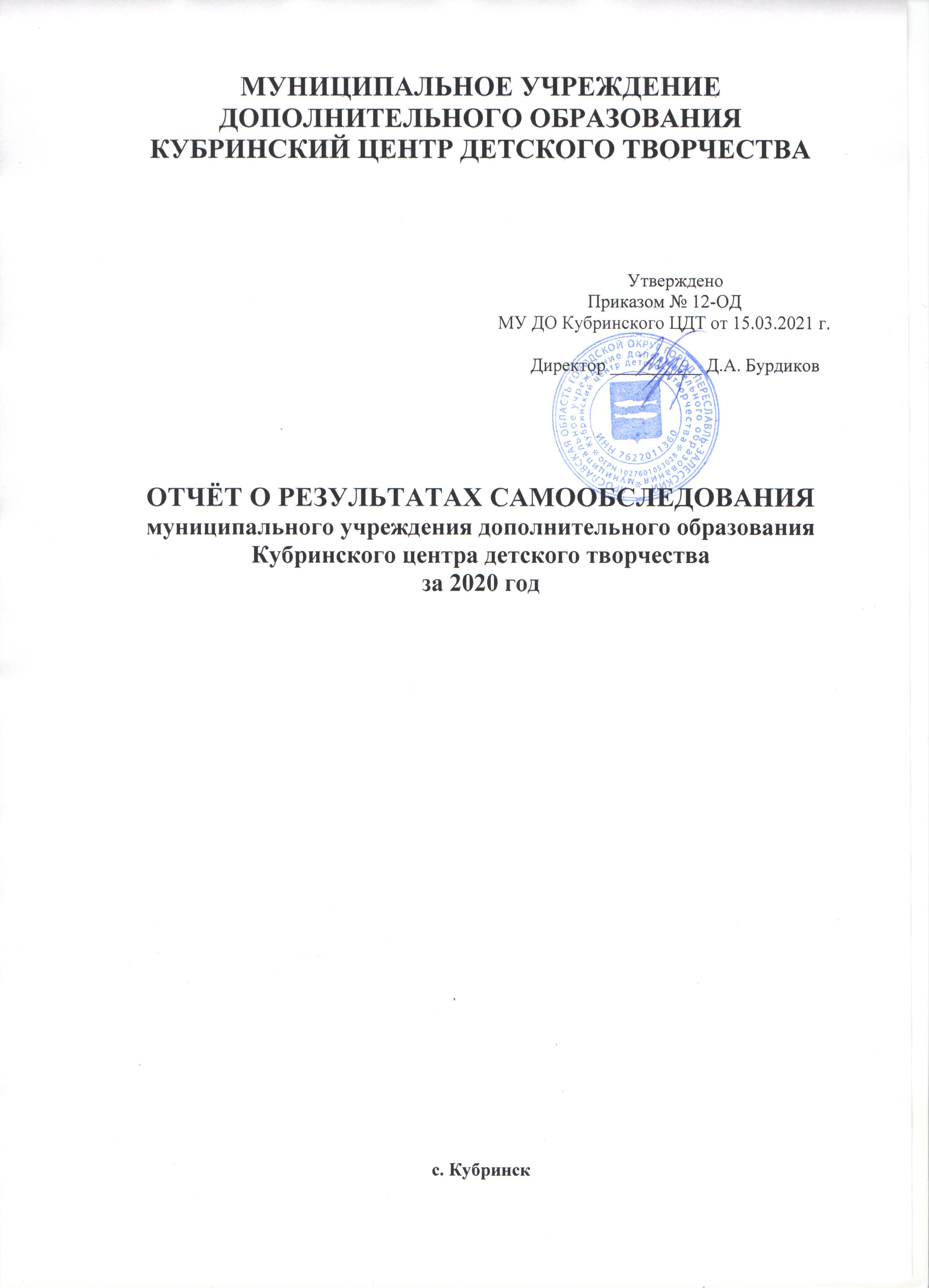 Аналитическая частьВ соответствии с законом «Об образовании в Российской Федерации» (№ 273-ФЗ от 29.12.2012 г.), приказом Минобрнауки России от 14.06.2013 года N 462 «Об утверждении Порядка самообследования образовательной организацией» и на основании приказа МУ ДО Кубринского ЦДТ «О проведении самообследования за 2020 год» в период с 01 января 2020 года по 31 декабря 2020 года было организовано самообследование с целью объективной оценки деятельности организации дополнительного образования, обеспечения доступности и открытости информации о ней. Источники самообследования: Устав и локальные акты организации, лицензия на осуществление образовательной деятельности;  дополнительные общеобразовательные общераазвивающие программы объединений; штатное расписание и тарификационный список; комплектование и сохранность контингента обучающихся; материалы внутриучрежденческого контроля; статистический отчет №1-ДО, №1-ДОП за 2020 год; результаты участия обучающихся в мероприятиях городского, регионального, всероссийского и международного уровня, анализ инфраструктуры организации.Общие сведения об образовательной организацииОценка системы управления организациейУправление осуществляется на принципах единоначалия и самоуправления.Органы управления, действующие в МУ ДО Кубринский ЦДТОценка образовательной деятельностиМуниципальное учреждение дополнительного образования Кубринский центр детского творчества (далее – Учреждение) является сельским учреждением дополнительного образования детей.  В Учреждении имеются 2 учебных кабинета, 1 танцевальный (спортивный) зал, 1 – тренажерный зал для осуществления образовательной деятельности, содержащих учебные, дидактические, методические, наглядные пособия, цифровые образовательные ресурсы, вспомогательные помещения. Все помещения оснащены соответствующей мебелью, необходимым оборудованием и инвентарем, техническими средствами обучения, что позволяет качественно осуществлять образовательный процесс.В Учреждении в 2019 году прошло внедрение системы персонифицированного финансирования дополнительного образования детей, в целях реализации приоритетного проекта «Доступное дополнительное образование для детей в Ярославской области». Концепция персонифицированного дополнительного образования детей в Ярославской области разработана в целях формирования и внедрения в Ярославской области системы получения услуг дополнительного образования на основе персонифицированного выбора детьми или их законными представителями дополнительных общеобразовательных программ и посредством предоставления детям сертификатов дополнительного образования для детей в возрасте от 5 до 18 лет.Кадровое обеспечение образовательного процессаЦентр детского творчества, как учреждение дополнительного образования, способен оперативно реагировать на социально-экономические и культурные изменения в обществе и удовлетворять возрастающие запросы населения на потребности детей и их родителей в разнообразных формах. Качество образования напрямую зависит от кадрового потенциала, его квалификации и профессионализма.Штатное расписание МУ ДО Кубринского ЦДТ в 2020 учебном году: всего штатных единиц - 15: Директор - 1; Методист - 1; Педагог дополнительного образования – 8; Уборщик служебных помещений – 1, сторож – 3, рабочий по обслуживания здания - 1Основные работники – директор, методист, сторожа, уборщик служебных помещений, 1-педагог дополнительного образования.Остальные педагоги дополнительного образования, рабочий по обслуживания здания являются совместителями. За отчетный период в Учреждении работало 8 педагогов дополнительного образования – 7 из них совместители.Из 8 педагогов дополнительного образования: 3 педагога имеют высшее образование, 5 человек – среднее профессиональное. В 2020 году были привлечены к работе педагоги дополнительного образования в возрасте до 35 лет - 3 человека.Профессиональный уровень педагогических работников МУ ДО Кубринского ЦДТ:Высшая квалификационная категория: 0 педагогов; I квалификационная категория: 1 педагог.Концепция 2020, 2021 годов -  привлечение молодых кадров к работе Центра!Контингент обучающихсяПри приеме детей в Учреждение не допускаются ограничения по полу, расе, национальности, языку, происхождению, месту жительства, отношению к религии, социальному положению.Зачисление ребенка на общеобразовательную программу в связи с внедрением системы персонифицированного финансирования дополнительного образования детей (далее – (ПФДО) осуществлялось в соответствии с Положением о порядке приёма, перевода, отчисления и восстановления обучающихся в муниципальном учреждении дополнительного образования Кубринском центре детского творчества.Право на получение дополнительного образования в Учреждении предоставлялось на основании сертификата дополнительного образования детям и подросткам, проживающие на территории Ярославской области и достигшие на 1 сентября текущего года возраста 5 лет и не достигшие на 1 сентября текущего года возраста 18 лет.Родителям (законным представителям) несовершеннолетних обучающихся обеспечена возможность ознакомления с ходом и содержанием образовательного процесса.Организация информирования лиц в УчрежденииС целью ознакомления поступающего и его родителей (законных представителей) на официальном сайте МУ ДО Кубринский ЦДТ в разделе Документы:  http://cdo-kurb.edu.yar.ru размещены:   - Устав муниципального учреждения дополнительного образования Кубринского центра детского творчества; - Лицензия на осуществление образовательной деятельности с приложением; - Положение о порядке приёма, перевода, отчисления и восстановления обучающихся в муниципальном учреждении дополнительного образования Кубринском центре детского творчества; - Правила внутреннего распорядка обучающихся; - Перечень реализуемых дополнительных общеобразовательных программ; - Контактные телефоны и др.Информация о зачислении в объединение и о расписании занятий предоставляется родителям (законным представителям): - на встрече с педагогом дополнительного образования; - по телефону; - на родительском собрании;- на официальном сайте Учреждения.МУ ДО Кубринский ЦДТ является многопрофильным учреждением, которое реализует программы дополнительного образования детей следующих направленностей:с 01.01.2020 по 31.05.2020 численность обучающихся 362 человека:По муниципальному заданию:Художественная направленность 5 педагога дополнительного образования 11 образовательных объединений116 обучающихсяЕстественнонаучная направленность1 педагог дополнительного образования 2 образовательных объединения 21 обучающийсяСоциально-педагогическаянаправленность3 педагога дополнительного образования 8 образовательных объединения87 обучающихсяФизкультурно-спортивная направленность1 педагог дополнительного образования 4 образовательное объединение 49 обучающихсяПо сертификатам ПФДО:Художественная направленность 3 педагога дополнительного образования 3 образовательных объединения49 обучающихсяФизкультурно-спортивная направленность3 педагога дополнительного образования 3 образовательных объединения40 обучающийсяс 01.09.2020 по 31.12.2020 численность обучающихся 338 человека:По муниципальному заданию:Художественная направленность 4 педагога дополнительного образования 7 образовательных объединений85 обучающихсяЕстественнонаучная направленность1 педагог дополнительного образования 1 образовательное объединение13 обучающихсяСоциально-педагогическаянаправленность2 педагога дополнительного образования 5 образовательных объединения64 обучающихсяФизкультурно-спортивная направленность4 педагога дополнительного образования 4 образовательных объединения 52 обучающихсяПо сертификатам ПФДО:Художественная направленность 3 педагога дополнительного образования 6 образовательных объединения73 обучающихсяФизкультурно-спортивная направленность4 педагога дополнительного образования 4 образовательных объединения51 обучающийсяСохранность творческих объединений по муниципальному заданиюСохранность контингента по муниципальному заданию на 01.09.2020 г. составила 78 %. Произошел спад численности обучающихся по муниципальному заданию в связи с частичным переходом с 01.09.2020 года на работу по сертификатам ПФДО.Сохранность творческих объединенийпо сертификатам ПФДОСохранность контингента по сертификатам ПФДО – 100%.Хороший показатель сохранности контингента обучающихся обусловлен целым рядом факторов:- администрация, педагоги дополнительного образования проводят значительную работу по вовлечению детей в творческие объединения, формированию мотивации к дополнительному образованию, сохранности контингента обучающихся;- творческим подходом к обучению;-  учётом интересов социального заказчика - детей и родителей;- частичным переходом детей с муниципального задания на работу по сертификатам ПФДО. Причинами отсева детей являются: смена жительства, состояние здоровья.Охват дополнительным образованиемДанные цифры свидетельствуют о том, что преобладающий контингент обучающихся ЦДТ – учащиеся начальных классов (25,25 %) и среднего звена (53,54 %). Дошкольники составляют (13,13 %), старшее звено (8,08 %).Данные цифры свидетельствуют о том, что преобладающий контингент обучающихся Учреждения – обучающиеся начальных классов (25,25 %) и среднего звена (53,54 %). По сравнению с 2019 годом количество обучающихся старшего звена увеличилось. Содержание образовательного процессаОбразовательная программа разработана с учётом запросов детей и потребностей семьи, возможностей Учреждения (т.е. имеющихся педагогических кадров и материально-технической базы), особенностей социально-экономического развития региона (отдалённость от культурных центров, отсутствие промышленных предприятий и рабочих мест в селе).Согласно Устава, Учреждение реализует дополнительные общеобразовательные программы следующих направленностей:- социально-педагогическая;- техническая;- физкультурно-спортивная;- естественнонаучная;- художественная;- туристско-краеведческая.Образовательная деятельность в МУ ДО Кубринский ЦДТ осуществляется на основе годового календарного графика, учебного плана, устанавливающих перечень дополнительных общеобразовательных общеразвивающих программ и объем учебного времени, отводимого на их изучение. Учебный план состоит:из направленностей и представлено соответствующими программами:с 01.01.2020 г. по 31.05.2020 г.- художественная – 11 программ – 35 %: «Эстрадный танец», «Акварелька», «Мастерилка», «Юный фотограф», «Парикмахерское искусство».- естественнонаучная -  2 программы – 6 %: «Экологическое ассорти».- социально-педагогическая – 8 программ – 26 %: «Фольклорная копилка», «АВС», «Этикет от А до Я», «Затейник».- физкультурно-спортивная – 4 программы – 13 %: «Страна Игралия», «Шашки», «Настольный теннис», «Фитнес».по сертификатам ПФДО:- художественная – 3 программы – 10 %: «Эстрадный танец», «Мир декупажа», «Буратино».- физкультурно-спортивная – 3 программы – 10 %: «Страна Игралия», «Карате-до», «Футбол».с 01.09.2020 г. по 31.12.2020 г.по сертификатам учёта:- художественная – 7 программ – 26 %: «Эстрадный танец», «Акварелька», «Мастерилка», «Юный фотограф».- естественнонаучная -  1 программа – 4 %: «Экологическое ассорти».- социально-педагогическая - 5 программ – 18 %: «Фольклорная копилка», «Этикет от А до Я», «Затейник», «Парикмахерское искусство».- физкультурно-спортивная – 4 программы – 15 %: «Шашки», «Настольный теннис», «Фитнес», «Черлидинг».по сертификатам ПФДО:- художественная – 6 программ – 22 %: «Эстрадный танец», «Мир декупажа», «Буратино».- физкультурно-спортивная – 4 программы – 15 %: «Страна Игралия», «Карате-до», «Футбол», «Киберспорт».Основной целью деятельности Учреждения является образовательная деятельность по дополнительным общеобразовательным общеразвивающим программам. Дополнительные общеобразовательные программы для детей должны учитывать возрастные и индивидуальные особенности детей, обеспечивающие развитие и формирование многогранной личности ребенка в соответствии с его склонностями, интересами и возможностями.Задачами Учреждения являются:- формирование и развитие творческих способностей детей, удовлетворение их индивидуальных потребностей в интеллектуальном, нравственном и физическом совершенствовании;- формирование культуры здорового и безопасного образа жизни, укрепление здоровья, а также организация свободного времени;- адаптация обучающихся к жизни в обществе, профессиональная ориентация, а также выявление и поддержка детей, проявивших выдающиеся способности. За период работы Учреждение:- осуществляло обучение детей и подростков в рамках дополнительного образования в объединениях;- организовывало концертную деятельность, и проводил массовые и зрелищные мероприятия;- оказывало методическую, консультативную помощь педагогам дополнительного образования, родителям, в вопросах дополнительного образования и воспитания детей и подростков;- сотрудничало с учреждениями культуры, образовательными учреждениями с. Кубринск – концерты, выставки детских работ и тематические праздники, посвящённые знаменательным датам, таким как Международный женский день, День защитника Отечества, праздник проводов русской Зимы и т.д.Задачи года:внедрение системы персонифицированного финансирования дополнительного образования детей; выдача сертификатов дополнительного образования; обеспечение равного доступа к образованию для всех обучающихся с учетом разнообразия образовательных потребностей и индивидуальных возможностей; создание условий, направленных на развитие личности в целях самоопределения и социализации обучающихся на основе социокультурных, духовно-нравственных ценностей и принятых в обществе правил и норм поведения; обеспечение необходимых условий для укрепления и сохранения здоровья обучающихся;  защита прав и интересов детей;  создание комфортной и доброжелательной для обучения детей среды; обеспечение условий для выявления и развития талантливых детей независимо от одаренности, места жительства и социально-имущественного положения их семей; активизация процесса обновления информационных и коммуникационных технологий, форм и методов в условиях образовательной деятельности Учреждения; информационная поддержка процесса создания среды дополнительного образования в Учреждении. Мониторинг качества образованияНаиболее действенным механизмом управления качеством образования является мониторинг. В Учреждении существует система мониторинговых наблюдений. Оценивание обучающихся осуществляется педагогами преимущественно два раза в год через диагностику:- образовательных достижений (теоретическая подготовка), практическая подготовка, общеучебные умения и навыки;- личностные достижения (организационно - волевые качества), поведенческие качества, позволяющие определить уровень сформированности личностных качеств обучающихся.Таблица по результатам освоения обучающимися ЦДТ образовательных программ за отчетный периодМониторинг результатов образования обучающихся показывает, что обучающиеся Учреждения осваивают содержание образовательных программ на 91 %. Это говорит о том, что качество усвоения программного материала высокое во всех объединениях и объясняется активным использованием личностно-ориентированных технологий в образовательном процессе.  Финансовое обеспечение образовательного процессаОдним из критериев оценки деятельности учреждения является эффективность финансово-хозяйственной деятельности. Источниками финансирования имущества и финансовых ресурсов Учреждения являются бюджетные и внебюджетные средства. В отчетном периоде были приобретены: канцелярские товары для деятельности Учреждения, борцовский ковер 6х6.Материально – техническое обеспечениеУсловия обеспечения образовательной деятельности учреждения (инфраструктура) соответствуют требованиям реализуемых дополнительных общеобразовательных программ.Учреждение располагает необходимыми материально-техническими условиями для качественного проведения образовательного процесса. Материально-техническое обеспечение включает в себя необходимые учебные и вспомогательные площади для образовательного процесса, достаточную инфраструктуру, обеспечение учебного процесса вычислительной и оргтехникой, достаточным количеством музыкального, и спортивного оборудования и инвентаря.В Учреждении имеются 2 учебных кабинета, 1 танцевальный (спортивный) зал, 1 – тренажёрный зал для осуществления образовательной деятельности, содержащих учебные, дидактические, методические, наглядные пособия, цифровые образовательные ресурсы, вспомогательные помещения. Все помещения оснащены соответствующей мебелью, необходимым оборудованием и инвентарем, техническими средствами обучения, что позволяет качественно осуществлять образовательный процесс.Для организации образовательного процесса и проведения учебных занятий имеются ПК, ноутбуки, принтер, сканер, проектор, музыкальные центры и др., используются средства мультимедиа-презентаций.Ежегодно к началу учебного года Учреждение проходит проверку готовности к новому учебному году. По результатам, которой составляется акт. В 2020 учебном году приёмка прошла без замечаний. Все помещения МУ ДО Кубринского ЦДТ отвечают действующим нормам СанПиН, пожарной безопасности. Паспорта дорожной безопасности Учреждений на базе которых проводится работа объединений размещены на официальном сайте МУ ДО Кубринского ЦДТ.Вывод:Материально-техническое обеспечение образовательного процесса достаточно для эффективной реализации общеобразовательных программ и организации образовательного процесса.Поддержка здоровья обучающихся и обеспечение безопасности образовательного процессаЦелью деятельности Учреждения по сохранению и развитию здоровья обучающихся на протяжении отчетного периода является создание здоровье-сберегающих условий организации образовательного процесса:- внедрение здоровье-сберегающих технологий;- соблюдение режимных моментов в организации занятий (перерывы, физкультминутки);- развитие материально-технической базы с целью создания условий для сохранения здоровья обучающихся.С целью сохранения и укрепления здоровья обучающихся в Учреждении проводится работа:- с обучающимися проводятся беседы («Минутки безопасности») по предупреждению детского дорожно-транспортного травматизма в рамках комплексного профилактического мероприятия «Внимание! Дети!»;- проводятся учения по эвакуации из помещений при возникновении чрезвычайных ситуаций (в соответствии с планом - графиком Учреждений на базе которых ведется деятельность МУ ДО Кубринского ЦДТ);	- обеспечение наличия и контроль выполнения обучающимися и работниками инструкций по вопросам охраны труда, техники безопасности.Показателем всей этой работы является Отчет по случаям детского и взрослого травматизма за 2020 год – случаев травматизма нет.Результатом работы за отчетный период является следующее:Созданы благоприятные условия для работы Учреждения.Обеспечено внедрение системы ПФДО в рамках реалилизации приоритетного проекта «Доступное дополнительное образование для детей».Активно ведется выдача сертификатов дополнительного образования и доведение информации для детей, родителей (законных представителей) о переходе на новые стандарты.Активное участие в конкурсах, массовых мероприятиях, мастер-классах и т.д.В Учреждении существуют следующие проблемы:Объемность отчетных документов затрудняет качественное управление образовательным процессом.Дефицит квалифицированных кадров для реализации дополнительных программ по танцам, вокалу, робототехники, и др.Результативность деятельностиОдним из методов повышения мотивации к дополнительному образованию, способом повысить у ребёнка самооценку, создать для ребёнка «ситуацию успеха» является демонстрация его результатов. За отчетный период обучающиеся Учреждения принимали активное участие в различных конкурсах:  XX областной фестиваль детского и юношеского художественного творчества «Радуга» - 2 призера (3 место, 3 место);Международный конкурс-фестиваль декоративно-прикладного творчества «Пасхальное яйцо-2020» - 1 призер (2 место); Всероссийский конкурс: «Служу России» - 1 призер (2 место);Детская Кубринская Футбольная Лига 2020 на снегу - 5 призеров (два – 1 место, два – 2 место, одно – 3 место);Турнир по мини-футболу среди детей до 18 лет среди команд Сергиево-Посадского муниципального района – 1 призер (3 место);Соревнования по настольному теннису в городском округе Переславля-Залесского - 6 призеров (два – 1 место, два – 2 место, два – 3 место);Соревнования по шашкам в городском округе Переславля-Залесского - 6 призеров (два – 1 место, два – 2 место, два – 3 место);Областные соревнования по онлайн-шашкам  - 6 призеров (два – 1 место, два – 2 место, два – 3 место);Конкурс партии «Единая Россия» «Зарядка за зарядку»:-  номинация «Упражнения на workout площадке» – 1 призер (1 место);- номинация «Упражнения на спортивной площадке» – 1 призер (1 место);Детская Кубринская Футбольная Лига 2020 - 1 призер (2 место);Соревнования по шашкам в городском округе Переславля-Залесского - 6 призеров (два – 1 место, два – 2 место, два – 3 место);Городской конкурс творческих работ "РАЗНОЦВЕТНЫЙ МИР" номинация: "Осенний букет" - 1 призер (1 место);Соревнования по настольному теннису в городском округе Переславля-Залесского - 6 призеров (два – 1 место, два – 2 место, два – 3 место);Региональный этап Всероссийских соревнований «Чудо-шашки» - 7 призёров (шесть – 1 место, одно – 2 место);  Городская акция "Рука дружбы" в номинации: "Декоративно-прикладное творчество" - 1 призер (1 место).Приложение № 1Утверждены приказом Министерства образования и науки Российской Федерации от 10 декабря 2013 г. № 1324ПОКАЗАТЕЛИ ДЕЯТЕЛЬНОСТИПолное наименование учреждения муниципальное учреждение дополнительного образования Кубринский центр детского творчества Вид учреждения (по направлению видов деятельности) Дополнительное образованиеУчредитель муниципальное образование городской округ город Переславль-Залесский в лице Управления образования Администрации г. Переславля-ЗалесскогоПочтовый адрес учреждения152030, Ярославская область, Переславский район, с. Кубринск, ул. Парковая, д. 1Год основания 1993 год Лицензия серия 76Л02 № 0001641 от «01» июля 2019 г., регистрационный № 55/19Устав УТВЕРЖДЕН  Приказом Управления образования Администрации г. Переславля-Залесского от 09.01.2019г. №34/01-04Директор Бурдиков Деонисий Александрович Адрес электронной почты kybrinsk-cdt@bk.ruОфициальный сайт в сети Интернет http://cdo-kurb.edu.yar.ruНаименование органаФункцииДиректорКонтролирует работу Учреждения, принятие локальных нормативных актов и решение иных вопросов, отнесенных законодательством РФ, уставом Учреждения, трудовым договором, должностной инструкцией к компетенции руководителяОбщее собрание работниковКомпетенция Общего собрания работников:- обсуждение и заключение договоров;- рассмотрение и принятие правил внутреннего трудового распорядка, иных локальных нормативных актов;- внесение предложений по установлению и изменению значений показателей и критериев оценки эффективности деятельности работников Учреждения, устанавливаемых для назначения стимулирующих выплат;- выдвижение требований работников к работодателю;- иные полномочия, предусмотренные трудовым законодательством, нормативными правовыми актами, настоящим уставом, локальными нормативными актами Учреждения.Педагогический советКомпетенция Педагогического совета:- разработка и принятие дополнительных общеобразовательных программ, в соответствии с действующим законодательством, принятие планов и программ, расписания занятий, обсуждение календарного учебного графика;- разработка и принятие локальных нормативных актов в пределах компетенции;- организация работы по повышению квалификации педагогических работников Учреждения, развитию их творческих инициатив;- выдвижение кандидатур педагогических и других работников к различным видам награждений;- обобщение и распространение передового педагогического опыта;- иные полномочия, предусмотренные нормативными правовыми актами, локальными нормативными актами Учреждения.ГодКоличествообъединенийпо муниципальному заданиюс 01.01.20 /01.09.20Количество детейс 01.01.20/01.09.20За 2020 уч. год25/17273/214ГодКоличествообъединенийпо сертификатам ПФДОс 01.01.20 /01.09.20Количество детейс 01.01.20/01.09.20За 2020 уч. год6/1089/124Категория обучающихсяКатегория обучающихсяКатегория обучающихсяКатегория обучающихсяУчебный2020 годдошкольникиМладшее звено /1-4 кл/Среднее звено /5-8 кл./Старшее звено  /9-11 кл./за 01.01.16-31.12.16 год1858304за 01.01.17-31.12.17 год1856331за 01.01.18-31.12.18 год24502913за 01.01.19-31.12.19 год2133557за 01.01.20-31.12.20 год1325538Учебный год%202091 %№ п/пВид и содержание деятельностиВремя проведенияМесто проведенияОтветственныеОрганизация мероприятий на зимних каникулах по плануянварьМУ ДО Кубринский ЦДТСатункина Н.В.Участие в XX областном фестивале детского и юношеского художественного творчества «Радуга»февральГусарова М.В.,Фролова Е.С.,Сенченко О.С.Участие в Международном конкурсе-фестивале декоративно-прикладного творчества «Пасхальное яйцо-2020»февральГусарова М.В.,Фролова Е.С.Участие во Всероссийском конкурсе: «Служу России!»10.02.2020г. МоскваГусарова М.В.Детская Кубринская Футбольная Лига 2020на снегу16.02.2020Спортивная площадка возле Кубринского Дома КультурыЛепский А.А.Беседа ветеранов боевых действий Афганистана и Чечни22.02.2020МУ ДО Кубринский ЦДТБурдиков А.С., Лепский А.В.Участие в турнире по мини-футболу среди детей до 18 лет среди команд Сергиево-Посадского муниципального района22.02.2020СК Радон, Московская область, Сергиево-Посадский муниципальный район, село ШеметовоЛепский А.А.Показательное выступление Карате-До Шотокан23.02.2020Кубринский Дом КультурыЛепский А.В.(совместно с ДК)«Проводы русской зимы»март 2020Площадь у Кубринского Дома КультурыГусарова М.В.(совместно с ДК)Мероприятие, посвященное Международному женскому дню06.03.2020МУ ДО Кубринский ЦДТДикова Г.А.Выступление танцевальных групп, на Международныйженский день07.03.2020Кубринский Дом КультурыГусарова М.В.(совместно с ДК)Участие в турнире по мини-футболу посвященному 75-летию Великой Победы в городском округе Переславля-Залесского15.03.2020ФОК ЧемпионБурдиков Д.А., Лепский А.А.Соревнования по настольному теннису в городском округе Переславля-Залесского22.03.2020МУ ДО Кубринский ЦДТЛепский А.А.Соревнования по шашкам в городском округе Переславля-Залесского22.03.2020МУ ДО Кубринский ЦДТБурдиков Д.А.Областные соревнования по онлайн-шашкам08.04.2020МУ ДО Кубринский ЦДТБурдиков Д.А.Шествие победы в Кубринске24.06.2020Бурдиков Д.А.Участие в конкурс партии «Единая Россия» «Зарядка за зарядку»18.07.2020Бурдиков Д.А.Детская КубринскаяФутбольная Лига 202005.09.2020Спортивная площадка возле Кубринского Дома КультурыЛепский А.А.Участие в городском конкурсе творческих работ "РАЗНОЦВЕТНЫЙ МИР" номинация: "Осенний букет"октябрьЩипцова М.В.Турнир по теннису17.10.2020МУ ДО Кубринский ЦДТЛепский А.А.Конкурс «Лучший парикмахер»24.10.2020МУ ДО Кубринский ЦДТСатункина Н.В.Беседа «Внимание дорога»26.10.2020МУ ДО Кубринский ЦДТГусарова М.В.Познавательно-развлекательная игра «Правилам движения – наше уважения»27.10.2020МУ ДО Кубринский ЦДТГусарова М.В.Турнир по шашкам31.10.2020МУ ДО Кубринский ЦДТБурдиков Д.А.Участие в городской акции "Рука дружбы" в номинации: "Декоративно-прикладное творчество"ноябрьЩипцова М.В.Осенний бал «Кладовая осени»20.11.2020МУ ДО Кубринский ЦДТДикова Г.А.День материВыступление в Кубринском Доме Культуры танцевальных группМУ ДО Кубринского ЦДТ28.11.2020Кубринский Дом КультурыГусарова М.В.Участие в Региональном этапе Всероссийских соревнований «Чудо-шашки»25.12.2020Бурдиков Д.А.Новогодний праздник25.12.2020МУ ДО Кубринский ЦДТДикова Г.А.№ п/п Показатели Единица измерения 1. Образовательная деятельность Образовательная деятельность 1.1 Общая численность обучающихся, в том числе: 99 человек1.1.1 Детей дошкольного возраста (3-7 лет) 13 человек1.1.2 Детей младшего школьного возраста (7-11 лет) 25 человек1.1.3 Детей среднего школьного возраста (11-15 лет) 53 человека1.1.4 Детей старшего школьного возраста (15-17 лет) 8 человек1.2 Численность учащихся, обучающихся по образовательным программам по договорам об оказании платных образовательных услуг 81 человек1.3 Численность/удельный вес численности учащихся, занимающихся в 2-х и более объединениях (кружках, секциях, клубах), в общей численности учащихся  99 человек/100 %1.4 Численность/удельный вес численности учащихся с применением дистанционных образовательных технологий, электронного обучения, в общей численности учащихся 8 человек/8 %1.5 Численность/удельный вес численности учащихся по образовательным программам для детей с выдающимися способностями, в общей численности учащихся -1.6 Численность/удельный вес численности учащихся по образовательным программам, направленных на работу с детьми с особыми потребностями в образовании, в общей численности учащихся, в том числе: -1.6.1 Учащиеся с ограниченными возможностями здоровья -1.6.2 Дети-сироты, дети, оставшиеся без попечения родителей -1.6.3 Дети-мигранты -1.6.4 Дети, попавшие в трудную жизненную ситуацию 1 человек/0,33%1.7 Численность/удельный вес численности учащихся, занимающихся учебно-исследовательской, проектной деятельностью, в общей численности учащихся 3 человека/1%1.8 Численность/удельный вес численности учащихся, принявших участие в массовых мероприятиях (конкурсы, соревнования, фестивали, конференции), в общей численности учащихся, в том числе: 100 человека/50 %1.8.1 На муниципальном уровне 64 человек/55 %1.8.2 На региональном уровне 34 человек/29 %1.8.3 На межрегиональном уровне 14 человек/12 %1.8.4 На федеральном уровне 2 человек/2 %1.8.5 На международном уровне 2 человек/2 %1.9 Численность/удельный вес численности учащихся-победителей и призеров массовых мероприятий (конкурсы, соревнования, фестивали, конференции), в общей численности учащихся, в том числе:18 человек/6 %1.9.1На муниципальном уровне32 человек/55 %1.9.2На региональном уровне17 человек/29 %1.9.3На межрегиональном уровне7 человек/12 %1.9.4На федеральном уровне1 человек/2 %1.9.5На международном уровне1 человек/2 %1.10Численность/удельный вес численности учащихся, участвующих в образовательных и социальных проектах, в общей численности учащихся, в том числе:-1.10.1Муниципального уровня-1.10.2Регионального уровня-1.10.3Межрегионального уровня-1.10.4Федерального уровня-1.10.5Международного уровня-1.11Количество массовых мероприятий, проведенных образовательной организацией, в том числе:15 единиц1.11.1На муниципальном уровне-1.11.2На региональном уровне-1.11.3На межрегиональном уровне-1.11.4На федеральном уровне-1.11.5На международном уровне-1.12Общая численность педагогических работников12 человек1.13Численность/удельный вес численности педагогических работников, имеющих высшее образование, в общей численности педагогических работников4 человека/33 %1.14Численность/удельный вес численности педагогических работников, имеющих высшее образование педагогической направленности (профиля), в общей численности педагогических работников0 человек/0 %1.15Численность/удельный вес численности педагогических работников, имеющих среднее профессиональное образование, в общей численности педагогических работников8 человека/67 %1.16Численность/удельный вес численности педагогических работников, имеющих среднее профессиональное образование педагогической направленности (профиля), в общей численности педагогических работников0 человек/0 %1.17Численность/удельный вес численности педагогических работников, которым по результатам аттестации присвоена квалификационная категория в общей численности педагогических работников, в том числе:0 человек/0 %1.17.1Высшая-1.17.2Первая-1.18Численность/удельный вес численности педагогических работников в общей численности педагогических работников, педагогический стаж работы которых составляет:12 человек/100 % 1.18.1До 5 лет11 человека/92 %1.18.2Свыше 30 лет-1.19Численность/удельный вес численности педагогических работников в общей численности педагогических работников в возрасте до 30 лет2 человека/17 %1.20Численность/удельный вес численности педагогических работников в общей численности педагогических работников в возрасте от 55 лет1 человек/8 %1.21Численность/удельный вес численности педагогических и административно-хозяйственных работников, прошедших за последние 5 лет повышение квалификации/профессиональную переподготовку по профилю педагогической деятельности или иной осуществляемой в образовательной организации деятельности, в общей численности педагогических и административно-хозяйственных работников,15 человек/100 %1.22Численность/удельный вес численности специалистов, обеспечивающих методическую деятельность образовательной организации, в общей численности сотрудников образовательной организации 1 человек/8 %1.23Количество публикаций, подготовленных педагогическими работниками образовательной организации:41.23.1За 3 года81.23.2За отчетный период41.24Наличие в организации дополнительного образования системы психолого-педагогической поддержки одаренных детей, иных групп детей, требующих повышенного педагогического вниманиянет2.Инфраструктура2.1Количество компьютеров в расчете на одного учащегося0,012.2Количество помещений для осуществления образовательной деятельности, в том числе:42.2.1Учебный класс22.2.2Лаборатория02.2.3Мастерская02.2.4Танцевальный класс12.2.5Спортивный зал12.2.6Бассейн02.3Количество помещений для организации досуговой деятельности учащихся, в том числе:02.3.1Актовый зал02.3.2Концертный зал02.3.3Игровое помещение02.4Наличие загородных оздоровительных лагерей, баз отдыханет2.5Наличие в образовательной организации системы электронного документооборотада2.6Наличие читального зала библиотеки, в том числе:нет2.6.1С обеспечением возможности работы на стационарных компьютерах или использования переносных компьютеровнет2.6.2С медиатекойнет2.6.3Оснащенного средствами сканирования и распознавания текстовнет2.6.4С выходом в Интернет с компьютеров, расположенных в помещении библиотекинет2.6.5С контролируемой распечаткой бумажных материаловнет2.7Численность/удельный вес численности учащихся, которым обеспечена возможность пользоваться широкополосным Интернетом (не менее 2 Мб/с), в общей численности учащихся0 чел./0%